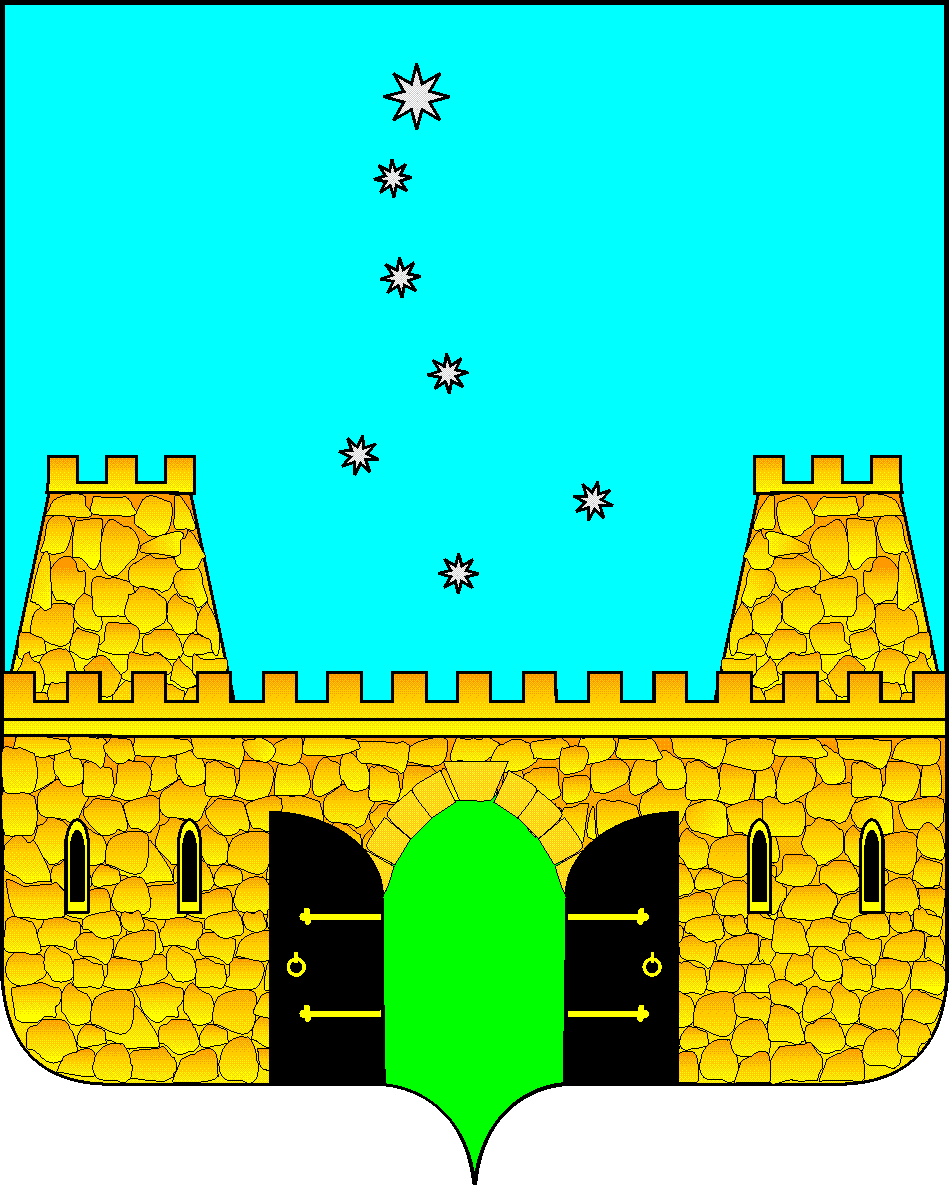 АДМИНИСТРАЦИЯ МУНИЦИПАЛЬНОГО ОБРАЗОВАНИЯ СТАРОМИНСКИЙ РАЙОНКрасная ул. д. 13, ст. Староминская, Краснодарский край, 353600, тел.(8861-53) 5-49-86ПРОТОКОЛ № 3заседания районной межведомственной антинаркотической комиссии  муниципального образования Староминский район  ст. Староминская                                                                «25» мая 2021 годаПредседательствующий: заместитель председателя  антинаркотической комиссии, исполняющий обязанностиглавы муниципального образования Староминский район  А.П. ЕвтенкоПРИСУТСТВОВАЛИ:Члены Комиссии:, Богуцкий О.В.,  Гавриш В.А., Демидов Ю.А., Кларк И.С., Калинин И.А.,, Миськов Ю.В., Демченко А.В., Индыло Л.Г., Столик Н.В., Демчук С.В., Лацынник А.В., Островская Е.С.,  Никитенко И.И., Костенко О.Г., Фоменко Е.Н.,  Рудик О.А., Самойленко А.М., Сидячко В.И., Пазухина Н.В.Секретарь: Иващенко Н.П. – главный специалист управления делами администрации муниципального образования Староминский район,Приглашенные:  начальник ОНК ОМВД России по Староминскому району  Фандеев Ю.К., начальник ОУУП и ПДН ОМВД России по Староминскому району  Губарь  В.Н.Всего в работе комиссии приняли участие 23 человека Председательствующий открыл заседание, ознакомился со списком и составом присутствующих членов комиссий, приглашенных.Далее председательствующий довел вопросы повестки дня.СЛУШАЛИ:Об итогах мониторинга наркоситуации на территории МО Староминский район. Меры принимаемые к оздоровлению наркообстановки.Докладчик: Евтенко А.П. - исполняющий обязанности главы                             муниципального образования Староминский район;Содокладчики: Демидов Ю.А.- главный врач ГБУЗ «Староминская ЦРБ» МЗ КК; Кларк И.С.- начальник ОМВД России по Староминскому району; Об устарнении недостатков выявленных в ходе выезда в муниципальное образование Староминский район межведомственной рабочей группы при краевой антинаркотической комиссии.Докладчик: Евтенко А.П. - исполняющий обязанности главы муниципального образования Староминский район;Об организации  работы по устранению надписей пронаркотиче- ского содержания, выявление интернет контента пропагандирующего наркотики.Докладчик: Иващенко Н.П. - главный специалист управления делами администрации муниципального образования Староминский район, секретарь комиссии;Содокладчик: Фоменко Елена Николаевна - начальник отдела по делам молодежи администрации муниципального образования Староминский район;Об организации и проведении мероприятий месячника антинаркотической направленности и популяризации здорового образа жизни с 1 по 30 июня 2021 года в преддверии Международного дня борьбы с наркоманией и незаконного оборота наркотиков (26 июня 2021 года)  в муниципальном образовании Староминскии район.Докладчик: Фоменко Елена Николаевна - начальник отдела по делам молодежи администрации муниципального образования Староминский район; Никитенко Иван Иванович - начальник отдела по физической культуре и спорту администрации муниципального образования Староминский район ; Костенко Оксана Григорьевна - начальник отдела кльтуры и искусств администрации муниципального образования Староминский район; Пазухина Наталья Викторовна - исполняющая обязанности начальника управления образования администрации муниципального образования Староминский район;5. Об итогах проведения 1 этапа Общероссийской антинаркотической акции «Сообщи, где торгуют смертью» на территории муниципального образования Староминский район.Докладчик: Иващенко Н.П. - главный специалист управления делами администрации муниципального образования Староминский район, секретарь комиссии;Об итогах мониторинга наркоситуации на территории МО Староминский район. Меры принимаемые к оздоровлению наркообстановки.Докладчик: Евтенко А.П. - исполняющий обязанности главы                             муниципального образования Староминский район;Содокладчики: Демидов Ю.А.- главный врач ГБУЗ «Староминская ЦРБ» МЗ КК; Кларк И.С.- начальник ОМВД России по Староминскому району;Наркообстановка на территории муниципального образования Староминский район  по итогам 2020 года по совокупности критериев мониторинга оценивается как «Тяжелая». Данная оценка хуже краевой, которая за 2020 год зафиксирована как «Напряженная». Оценочный показатель «Маштабы немедицинского потребления наркотиков  в 2020 году значительно ухудшился в сравнении с  показателями прошлых лет с «Удовлетворительный» на «Кризисный». В 2020 году показатель первичной заболеваемости наркоманией  на 100 тысяч населения в муниципальном образовании Староминский район составил  (2,5 на 100 тыс. населения) сооветствует  среднекраевому показателю (2,6 на 100 тыс. населения), однако значительно превышает показатель 2019 года (0 на 100 тыс. населения). Показатель количества жителей района  больных наркоманией - 56,5 на 100 тыс. населения при среднекраевом показателе 51,6 на 100 тыс. населения.Показатель смертности от отравления наркотическими средствами и психотропными веществами в муниципальном образовании Староминский район остается удовлетворительным на протяжении многих лет – 0  на 100 тыс. населения - при среднекраевом значении 2,4 на 100 тыс. населения.За 4 месяца 2021 года на территории муниципального образования Староминский район  вышеотмеченные проблемы продолжают оставаться актуальными.В целях оказания практической помощи аппаратом антинаркотической комиссии Краснодарского края 21 апреля  2021  года в муниципальном образовании Староминский район  проведен выездной семинар совещание, на котором доведены краевые методики и алгоритмы межведомственного взаимодействия по предотвращению незаконного оборота наркотиков, а также в вопросах первичной профилактики.По итогам проведенного мероприятия краевыми ведомствами- участниками семинар-совещания разработан комплекс мероприятий, направленных на укрепление межведомственного взаимодействия и повышения эффективности проводимой антинаркотической работы с целью предотвращения дальнейшего вовлечения жителей района  в незаконный оборот и потребление наркотических средств и психотропных веществ.С учетом разработанных аппаратом антинаркотической комиссии Краснодарского края рекомендаций, а также предложений членов антинаркотической комиссии муниципального образования Староминский район  подготовлены изменения в план антинаркотической работы муниципального образования Староминский район  на 2021 год. РЕШИЛИ:1.1. Принять к сведению итоги мониторинга ситуации, связанной с распространением и употреблением наркотических средств и психотропных веществ на территории Краснодарского края и муниципального образования Староминский район.Утвердить дополнения в план антинаркотической работы муниципального образования Староминский район  на 2021  год (приложение к протоколу).Членам антинаркотической комиссии муниципального образования Староминский район  организовать работу по выполнению мероприятий плана антинаркотической работы муниципального образования Староминский район  на 2021 год и информированию о результатах исполнения в установленные планом сроки секретаря антинаркотической комиссии муниципального образования Староминский район.Срок: в течение 2021  года в соответствии с планом работы на 2021  год.2.Об устарнении недостатков выявленных в ходе выезда в муниципальное образование Староминский район межведомственной рабочей группы при краевой антинаркотической комиссии.Докладчик: Евтенко А.П. - исполняющий обязанности главы муниципального образования Староминский район.В соответствии с решением антинаркотической комиссии Краснодарского края межведомственной рабочей группой при краевой антинаркотической комиссии 21 апреля 2021 года был  осуществлен выезд в муниципальное образование Староминский район. По итогам изучения справки о результатах выезда рабочей группы антинаркотической комиссии Краснодарского края по изучению организации антинаркотической работы в Староминском районе, было установлено, что за  2019, 2020 и 1 кв. 2021 года из ГБУЗ «Староминская ЦРБ» извещения о случаях госпитализации лиц с отравлениями неизвестными веществами не поступали. Однако, при проверке журнала регистрации случаев криминального характера, установлено, что в 2019 году в приемное отделение госпитализировано 5 несовершеннолетних с медикаментозным отравлением, в результате ХТИ в биоматериале обнаружен лекарственный препарат – «Баклофен».Отмечено, что сотрудниками отдела по контролю за оборотом наркотиков рабочие встречи по планированию профилактической деятельности с другими субъектами профилактики не проводятся и обмен информацией о ее результатах  не налажен. Работа по профилилактики наркомании проводимая подразделением по контролю за оборотом наркотиков среди подростков и молодежи оценивается неудовлетворительно.Так же в справке отмечено  полное отсутствие работы  администраций сельских поселений Староминского района  по выявлению и уничтожению дикорастущей конопли, а также отсутствие  должного взаимодействия с подразделениями полиции. Выявленные недостатки в организации информационной профилактической антинаркотической работы с несовершеннолетними в образовательных организациях, отсутствие межведомственного взаимодействия и слабая информированность педагогов о современных наркоугрозах сформировала у учащихся поверхностные знания о опасности потребления и незаконного оборота наркотиков, что отразилось на значительном количестве анкет полученных в ходе проведения ежегодного социологического исследования, указывающих на высокую латентность потребления наркотиков среди несовершеннолетних. В связи с этим значительно ухудшился критерий «Оценочная распространенность употребления наркотиков» и в результате итоговый показатель наркообстановки  хуже среднекраевого показателя.РЕШИЛИ:2.1. Принять к сведению справку о результатах выезда рабочей группы антинаркотической комиссии Краснодарского края по изучению организации антинаркотической работы в Староминском районе. 2.2. Принять меры по устранению указанных  в справке недостатков. Информационные материалы об исполнении рекомендаций рабочей группы антинаркотической комиссии Краснодарского края, отраженных в справке, направить секретарю антинаркотической комиссии муниципального образования Староминский район в срок до 15 июня 2021 года.2.3.  Рекомендовать главному врачу ГБУЗ «Староминская ЦРБ» Демидову Ю.А.:2.3.1. Организовать незамедлительное информирование антинаркотической комиссии муниципального образования Староминский район о  лицах, отравившихся от «неизвестного вещества», либо лекарственных препаратов с целью наркотического опьянения.Срок исполнения: постоянно. 2.4. Главам сельских поселений Староминского района:2.4.1 В целях пресечения незаконного оборота наркотических веществ, изготавливаемых из дикорастущей конопли, произрастающей на территории Староминского района утвердить план мероприятий по выявлению и уничтожению очагов произрастания дикорастущей  конопли на территории сельского поселения, утвердить состав комиссий по выявлению и уничтожению очагов произрастания дикорастущей  конопли,  утвердить график рейдов по выявлению и уничтожению очагов произрастания дикорастущей  конопли.Срок исполнения: до 5 июня 2021 года  Информационные материалы об исполнении поручения направить секретарю антинаркотической комиссии муниципального образования Староминский район в срок до 15 июня 2021 года.2.4.1. Комиссиям сельских поселений  организовать работу по   обследованию   закрепленных  территорий  за сельским поселением  согласно  разработанным  графикам, выявить очаги произрастания дикорастущей  конопли на подведомственной территории, оформить   соответствующие  предписания, установить сроки  проведения  мероприятий по  уничтожению  очагов произрастания дикорастущей конопли.Срок исполнения: до 1 июля 2021 года  Информационные материалы об исполнении поручения направить секретарю антинаркотической комиссии муниципального образования Староминский район в срок до 10  июля 2021 года.3. Об организации  работы по устранению надписей пронаркотического содержания, выявление интернет контента пропагандирующего наркотики.Докладчик: Иващенко Н.П. - главный специалист управления делами администрации муниципального образования Староминский район, секретарь комиссии;Содокладчик: Фоменко Елена Николаевна - начальник отдела по делам молодежи администрации муниципального образования Староминский район;Работу по противодействию распространению наркотиков на территории муниципального образования Староминский район по линии молодежной политики совместно с сотрудниками отдела по делам молодежи осуществляют волонтеры  и представители общественного объединения правоохранительной направленности «Молодежный патруль». На регулярной основе проводятся мероприятия, направленные на выявление и дальнейшее устранение надписей пронаркотического содержания на зданиях сооружениях инфраструктуры города. Так же проводится работа по выявлению Интернет – страниц, посредством которых осуществляется противоправная пронаркотическая деятельность. Вся выявленная информация направляется в Федеральную службу по надзору в сфере связи, информационных технологий и массовых коммуникаций.   РЕШИЛИ:3.1. Доклад главного  специалиста  управления делами администрации муниципального образования Староминский район, секретаря комиссии Иващенко Н.П.  принять к сведению.3.2. Главам сельских поселений  активизировать работу по выявлению  надписей пронаркотического характера на объектах инфраструктуры. Довести данную информацию до председателей органов ТОС.                     Сведения о выявленных надписях передавать секретарю антинаркотической комиссии муниципального образования Староминский район незамедлительно при выявлении. Срок: постоянно в течение 2021 года. Сведения о разультатах проведенной работы  предоставлять ежеквартально в срок до 2 числа месяца, следующего за отчетным.3.3. Рекомендовать начальнику ОМВД России по Староминскому району Кларк И.С.: Информировать антинаркотическую комиссию муниципального образования Староминский район о принятых мерах реагирования по направленной информации в отношении надписей пронаркотического содержания.   Срок: постоянно в течение 2021 года. Сведения о разультатах проведенной работы  предоставлять ежеквартально в срок до 2 числа месяца, следующего за отчетным.4.	Об организации и проведении мероприятий месячника антинаркотической направленности и популяризации здорового образа жизни с 1 по 30 июня 2021 года в преддверии Международного дня борьбы с наркоманией и незаконного оборота наркотиков (26 июня 2021 года)  в муниципальном образовании Староминскии район.Докладчик: Фоменко Елена Николаевна - начальник отдела по делам молодежи администрации муниципального образования Староминский район; Никитенко Иван Иванович - начальник отдела по физической культуре и спорту администрации муниципального образования Староминский район ; Костенко Оксана Григорьевна - начальник отдела кльтуры и искусств администрации муниципального образования Староминский район; Пазухина Наталья Викторовна - исполняющая обязанности начальника управления образования администрации муниципального образования Староминский район;26 июня мировое сообщество отмечает Международный день борьбы с наркоманией и незаконным оборотом наркотиков, учрежденный в 1987 году Генеральной Ассамблеей ООН в знак выражения своей решимости усилить деятельность и сотрудничество для создания международного общества, свободного от злоупотребления наркотиками.На территории Староминского района проведение профилактических мероприятий, объединяющих усилия всех заинтересованных ведомств, запланированы в рамках плана проведения месячника антинаркотической направленности и популяризации здорового образа жизни, проходящего с 1 по 30 июня 2021  года на территории Староминского района. Анализ информационных материалов показал, что в целом  в период проведения месячника  будет проведено более 22 значимых антинаркотических мероприятий, направленных на пропаганду здорового образа жизни и профилактику вредных привычек, в которых приймет участие около 900  жителей района в основном подростки и молодежь.До населения района была доведена информация о времени, месте, а так же тематике проведения мероприятий путем размещения информации в средствах массовой информации.  Организаторам антинаркотических мероприятий при их планировании было указано на использование  новых интересных для молодежи форм работы, активное привлечение  волонтерских движений, общественных организаций, а так же публичных для района людей (заслуженных спортсменов, представителей творческой интеллигенции, представителей районных казачьих обществ).РЕШИЛИ:4.1. Рекомендовать главам сельских поселений района взять под личный контроль проведение мероприятий на подведомственной территории. Срок: до 30 июня  2021 года4.2. Исполнителям плана мероприятий разработать афиши с обозначением названия мероприятий и временем его начала.Срок: до 30 июня  2021 года4.3. Начальнику отдела культуры и искусств администрации муниципального образования Староминский район, начальнику отдела по делам молодежи администрации муниципального образования Староминский район, отделу по ФК и спорту муниципального образования Староминский район, начальнику управления образования администрации муниципального образования Староминский район, проконтролировать проведение мероприятий подведомственными органами в соответствии с утвержденным планом мероприятий. Не допускать изменений, переноса времени проведения мероприятия.Срок: в период проведения мероприятий приуроченных к Международному дню борьбы со злоупотреблением наркотическими средствами и их незаконным оборотом на территории муниципального образования Староминский район.4.4. К проведению мероприятий в обязательном порядке привлекать членов антинаркотической комиссии муниципального образования Староминский район, сотрудников правоохранительных органов, руководителей общественных организаций. И таким образом организаторам удастся добиться значительного охвата мероприятиями, нацеленными на пропаганду здорового образа жизни жителей района.5. Об итогах проведения I этапа Всероссийской профилактической антинаркотической акции «Сообщи, где торгуют смертью» в муниципальном образовании Староминский район.Выступил:  главный специалист управления делами администрации муниципального образования Староминский район, секретарь антинаркотической комиссии муниципального образования Староминский район Н.П. Иващенко. Первый  этап  Общероссийской антинаркотической акции «Сообщи, где торгуют смертью» на территории муниципального образования Староминский район, был успешно проведен  с 15 по 26 марта 2021 года. Администрацией муниципального образования Староминский район подготовлено постановление администрации муниципального образования Староминский район от 15 марта 2021 года № 272 «О проведении первого этапа Общероссийской антинаркотической акции «Сообщи, где торгуют смертью» на территории муниципального образования Староминский район», которым регламентирован порядок действий, предоставления отчетности всех органов системы профилактики наркомании на территории муниципального образования в рамках первого этапа акции. Информация о телефонах доверия, на которые можно обратиться с информацией о фактах незаконного оборота и потребления наркотиков, о произрастании дикорастущих наркотических растений, так же с предложениями о совершенствовании акции, либо об оказании квалифицированной помощи и консультации по вопросам лечения и реабилитации наркозависимых лиц, совместно с органами системы профилактики доведена до граждан Староминского района. Телефоны доверия размещены на официальном сайте администрации МО Староминского района, на сайтах администраций сельских поселений района, на сайтах учебных учреждений района, так же листовки с информацией о проведении акции распространены в местах массового пребывания граждан на территории района: доски объявлений остановочных площадок, во всех домах культуры Староминского района, учебных учреждениях, на рыночных площадях, в магазинах и гипермаркетах района, в общественном транспорте. Органами ТОС сельских поселений Староминского района в ходе бесед с жителями проводилась просветительская (информационная) работа по освещению проведения первого этапа Общероссийской антинаркотической акции «Сообщи, где торгуют смертью» в Староминском районе и доведению до жителей района телефонов доверия.В соответствии с вышеуказанным постановлением задействованными в акции подразделениями администрации МО Староминский район, администрациями сельских поселений Староминского района в антинаркотическую комиссию были предоставлены обзорные справки о проведении акции. По ее итогам на телефоны доверия  обращения о фактах незаконного оборота и потребления наркотиков не поступали.  В средствах массовой информации Староминского района на официальном сайте администрации МО Староминского района, на сайтах администраций сельских поселений района, на сайтах учебных учреждений района, в социальных сетях) размещено более 15 статей. РЕШИЛИ:5.1. Принять к сведению информацию секретаря антинаркотической комиссии муниципального образования Староминский район Иващенко Николая  Петровича.5.2. Всем субъектам профилактики при проведении второго этапа акции активизировать деятельность направленнную на получение значимой информации о фактах незаконного распространения и потребления наркотических веществ, психоактивных веществ.Заместитель председателя антинаркотической комиссии, исполняющий обязанностиглавы муниципального образования Староминский район                                                                       А.П. Евтенко